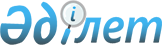 О внесении изменений в решение Таразского городского маслихата от 23 декабря 2020 года № 66-3 "О городском бюджете на 2021-2023 годы"Решение Таразского городского маслихата Жамбылской области от 29 ноября 2021 года № 9-3. Зарегистрировано в Министерстве юстиции Республики Казахстан 4 декабря 2021 года № 25545
      РЕШИЛ:
      1. Внести в решение Таразского городского маслихата "О городском бюджете на 2021-2023 годы" от 23 декабря 2020 года № 66-3 (зарегистрировано в Реестре государственной регистрации нормативных правовых актов под № 4875) следующие изменения:
      пункт 1 изложить в новой редакции:
      "1. Утвердить городской бюджет на 2021-2023 годы согласно приложениям 1, 2, 3 к настоящему решению соответственно, в том числе на 2021 год в следующих объемах:
      1) доходы – 65 354 306 тысяч тенге, в том числе:
      налоговым поступлениям – 15 209 232 мың теңге;
      неналоговым поступлениям – 368 336 мың теңге;
      поступлениям от продажи основного капитала – 8 581 883 мың теңге;
      поступлениям трансфертов – 41 194 855 мың теңге;
      2) затраты – 74 144 368 тысяч тенге;
      3) чистое бюджетное кредитование 0 тысяч тенге:
      бюджетные кредиты - 0 тысяч тенге;
      погашение бюджетных кредитов – 0 тенге;
      4) сальдо по операциям с финансовыми активами – 788 399 тысяч тенге:
      приобретение финансовых активов – 801 772 тысяч тенге;
      поступления от продажи финансовых активов – 13 373 тенге;
      5) дефицит (профицит) бюджета – -9 578 461 тысяч тенге; 
      6) финансирование дефицита (использование профицита) бюджета – 9 578 461 тысяч тенге:
      поступление займов – 16 064 996 тысяч тенге;
      погашение займов – 8 799 988 тысяч тенге;
      используемые остатки бюджетных средств – 2 313 453 тысяч тенге".
      пункт 2 изложить в новой редакции:
      "2. Утвердить резерв акимата города на 2021 год в сумме 912 287 тысяч тенге".
      Приложение 1 к указанному решению изложить в новой редакции согласно приложению к настоящему решению.
      2. Настоящее решение вводится в действие с 1 января 2021 года. Бюджет города Тараз на 2021 год
					© 2012. РГП на ПХВ «Институт законодательства и правовой информации Республики Казахстан» Министерства юстиции Республики Казахстан
				
      Секретарь Таразского 

      городского маслихата 

Б. Кулекеев
Приложение 1 к решению
Таразского городского 
маслихата № 66-3 от 23 декабря 
2020 года
Категория
Категория
Категория
Категория
Категория
Сумма, тысяч тенге
Класс
Класс
Класс
Класс
Сумма, тысяч тенге
Подкласс
Подкласс
Сумма, тысяч тенге
Наименование
Сумма, тысяч тенге
1
1
1
1
2
3
I. ДОХОДЫ
65354306
1
НАЛОГОВЫЕ ПОСТУПЛЕНИЯ 
15209232
01
01
Подоходный налог
7275210
1
Корпоративный подоходный налог
3330500
2
Индивидуальный подоходный налог
3944710
03
03
Социальный налог
3209500
1
Социальный налог
3209500
04
04
Hалоги на собственность
3686741
1
Hалоги на имущество
2038400
3
Земельный налог
243000
4
Hалог на транспортные средства
1405300
5
Единый земельный налог
41
05
05
Внутренние налоги на товары, работы и услуги
570152
2
Акцизы
50980
3
Поступления за использование природных и других ресурсов
128400
4
Сборы за ведение предпринимательской и профессиональной деятельности
390189
5
Налог на игорный бизнес
583
07
07
Прочие налоги
53254
1
Прочие налоги
53254
08
08
Обязательные платежи, взимаемые за совершение юридически значимых действий и (или) выдачу документов уполномоченными на то государственными органами или должностными лицами
414375
1
Государственная пошлина
414375
2
НЕНАЛОГОВЫЕ ПОСТУПЛЕНИЯ
368336
01
01
Доходы от государственной собственности
86475
1
Поступления части чистого дохода государственных предприятий
8
4
Доходы на доли участия в юридических лицах, находящиеся в государственной собственности
333
5
Доходы от аренды имущества, находящегося в государственной собственности
85643
9
Прочие доходы от государственной собственности
491
03
03
Поступления денег от проведения государственных закупок, организуемых государственными учреждениями, финансируемыми из государственного бюджета
1667
1
Поступления денег от проведения государственных закупок, организуемых государственными учреждениями, финансируемыми из государственного бюджета
1667
04
04
Штрафы, пени, санкции, взыскания, налагаемые государственными учреждениями, финансируемыми из государственного бюджета, а также содержащимися и финансируемыми из бюджета (сметы расходов) Национального Банка Республики Казахстан 
18778
1
Штрафы, пени, санкции, взыскания, налагаемые государственными учреждениями, финансируемыми из государственного бюджета, а также содержащимися и финансируемыми из бюджета (сметы расходов) Национального Банка Республики Казахстан, за исключением поступлений от организаций нефтяного сектора 
18778
06
06
Прочие неналоговые поступления
261416
1
Прочие неналоговые поступления
261416
3
ПОСТУПЛЕНИЯ ОТ ПРОДАЖИ ОСНОВНОГО КАПИТАЛА
8581883
01
01
Продажа государственного имущества, закрепленного за государственными учреждениями
7947883
1
Продажа государственного имущества, закрепленного за государственными учреждениями
7947883
03
03
Продажа земли и нематериальных активов
634000
1
Продажа земли
466000
2
Продажа нематериальных активов
168000
4
ПОСТУПЛЕНИЯ ТРАНСФЕРТОВ
41194855
02
02
Трансферты из вышестоящих органов государственного управления
41194855
2
Трансферты из областного бюджета
41194855
Функциональная группа
Функциональная группа
Функциональная группа
Функциональная группа
Функциональная группа
Сумма, тысяч тенге
Администратор бюджетных программ
Администратор бюджетных программ
Администратор бюджетных программ
Сумма, тысяч тенге
Программа
Программа
Наименование
1
1
2
3
II. ЗАТРАТЫ
74144368
01
01
Государственные услуги общего характера
991764
112
Аппарат маслихата района (города областного значения) 
58794
001
Услуги по обеспечению деятельности маслихата района (города областного значения)
58329
003
Капитальные расходы государственного органа
465
122
Аппарат акима района (города областного значения) 
446021
001
Услуги по обеспечению деятельности акима района (города областного значения)
428168
003
Капитальные расходы государственного органа
10510
009
Капитальные расходы подведомственных государственных учреждений и организаций
7343
452
Отдел финансов района (города областного значения)
138577
001
Услуги по реализации государственной политики в области исполнения бюджета и управления коммунальной собственностью района (города областного значения)
65616
003
Проведение оценки имущества в целях налогообложения
11500
010
Приватизация, управление коммунальным имуществом, постприватизационная деятельность и регулирование споров, связанных с этим
562
018
Капитальные расходы государственного органа
399
028
Приобретение имущества в коммунальную собственность
60500
453
Отдел экономики и бюджетного планирования района (города областного значения) 
78739
001
Услуги по реализации государственной политики в области формирования и развития экономической политики, системы государственного планирования
77662
004
Капитальные расходы государственного органа
1077
458
Отдел жилищно-коммунального хозяйства, пассажирского транспорта и автомобильных дорог района (города областного значения)
228706
001
Услуги по реализации государственной политики на местном уровне в области жилищно-коммунального хозяйства, пассажирского транспорта и автомобильных дорог
171306
013
Капитальные расходы государственного органа
57400
494
Отдел предпринимательства и промышленности района (города областного значения)
40927
001
Услуги по реализации государственной политики на местном уровне в области развития предпринимательства и промышленности
39938
003
Капитальные расходы государственного органа 
989
02
02
Оборона
20004
122
Аппарат акима района (города областного значения)
20004
005
Мероприятия в рамках исполнения всеобщей воинской обязанности
5282
006
Предупреждение и ликвидация чрезвычайных ситуаций масштаба района (города областного значения)
14722
03
03
Общественный порядок, безопасность, правовая, судебная, уголовно-исполнительная деятельность
369939
458
Отдел жилищно-коммунального хозяйства, пассажирского транспорта и автомобильных дорог района (города областного значения)
369939
021
Обеспечение безопасности дорожного движения в населенных пунктах
369939
06
06
Социальная помощь и социальное обеспечение
4566752
451
Отдел занятости и социальных программ района (города областного значения) 
1542850
005
Государственная адресная социальная помощь
1542850
451
Отдел занятости и социальных программ района (города областного значения) 
2599115
002
Программа занятости
1130868
006
Оказание жилищной помощи
107000
007
Социальная помощь отдельным категориям нуждающихся граждан по решениям местных представительных органов
288002
010
Материальное обеспечение детей-инвалидов, воспитывающихся и обучающихся на дому
17979
013
Социальная адаптация лиц, не имеющих определенного местожительства
149327
014
Оказание социальной помощи нуждающимся гражданам на дому
303512
017
Обеспечение нуждающихся инвалидов обязательными гигиеническими средствами и предоставление услуг специалистами жестового языка, индивидуальными помощниками в соответствии с индивидуальной программой реабилитации инвалида
380146
023
Обеспечение деятельности центров занятости населения
222281
451
Отдел занятости и социальных программ района (города областного значения)
406561
001
Услуги по реализации государственной политики на местном уровне в области обеспечения занятости и реализации социальных программ для населения
130601
011
Оплата услуг по зачислению, выплате и доставке пособий и других социальных выплат
2000
021
Капитальные расходы государственного органа
207
050
Обеспечение прав и улучшение качества жизни инвалидов в Республике Казахстан
266000
054
Размещение государственного социального заказа в неправительственных организациях
2400
067
Капитальные расходы подведомственных государственных учреждений и организаций
5353
467
Отдел строительства района (города областного значения)
18226
094
Предоставление жилищных сертификатов как социальная помощь
18226
07
07
Жилищно-коммунальное хозяйство
30778176
458
Отдел жилищно-коммунального хозяйства, пассажирского транспорта и автомобильных дорог района (города областного значения)
8309
002
Изъятие, в том числе путем выкупа земельных участков для государственных надобностей и связанное с этим отчуждение недвижимого имущества
8309
463
Отдел земельных отношений района (города областного значения)
115263
016
Изъятие земельных участков для государственных нужд 
115263
467
Отдел строительства района (города областного значения)
21912149
003
Проектирование и (или) строительство, реконструкция жилья коммунального жилищного фонда
15880272
004
Проектирование, развитие и (или) обустройство инженерно-коммуникационной инфраструктуры
5699525
098
Приобретение жилья коммунального жилищного фонда
332352
491
Отдел жилищных отношений района (города областного значения)
2909092
001
Услуги по реализации государственной политики на местном уровне в области жилищного фонда
153135
003
Капитальные расходы государственного органа
11604
005
Организация сохранения государственного жилищного фонда
40698
006
Обеспечение жильем отдельных категорий граждан
11767
081
Кредитование на проведение капитального ремонта общего имущества объектов кондоминиумов
2691888
458
Отдел жилищно-коммунального хозяйства, пассажирского транспорта и автомобильных дорог района (города областного значения)
465434
012
Функционирование системы водоснабжения и водоотведения
331326
026
Организация эксплуатации тепловых сетей, находящихся в коммунальной собственности районов (городов областного значения)
39683
028
Развитие коммунального хозяйства
43638
029
 Развитие системы водоснабжения и водоотведения 
13762
048
Развитие благоустройства городов и населенных пунктов
37025
467
Отдел строительства района (города областного значения)
487713
006
Развитие системы водоснабжения и водоотведения 
487713
458
Отдел жилищно-коммунального хозяйства, пассажирского транспорта и автомобильных дорог района (города областного значения)
4880216
015
Освещение улиц в населенных пунктах
1589029
016
Обеспечение санитарии населенных пунктов
1155475
017
Содержание мест захоронений и захоронение безродных
2030
018
Благоустройство и озеленение населенных пунктов
2133682
08
08
Культура, спорт, туризм и информационное пространство
1106928
455
Отдел культуры и развития языков района (города областного значения)
305521
003
Поддержка культурно-досуговой работы
305521
467
Отдел строительства района (города областного значения)
2379
011
Развитие объектов культуры
2379
465
Отдел физической культуры и спорта района (города областного значения)
205032
001
Услуги по реализации государственной политики на местном уровне в сфере физической культуры и спорта
161378
004
Капитальные расходы государственного органа 
21
005
Развитие массового спорта и национальных видов спорта 
4115
006
Проведение спортивных соревнований на районном (города областного значения) уровне
33213
007
Подготовка и участие членов сборных команд района (города областного значения) по различным видам спорта на областных спортивных соревнованиях
6305
467
Отдел строительства района (города областного значения)
10100
008
Развитие объектов спорта
10100
455
Отдел культуры и развития языков района (города областного значения)
193973
006
Функционирование районных (городских) библиотек
190679
007
Развитие государственного языка и других языков народа Казахстана
3294
456
Отдел внутренней политики района (города областного значения)
55720
002
Услуги по проведению государственной информационной политики
55720
455
Отдел культуры и развития языков района (города областного значения)
73864
001
Услуги по реализации государственной политики на местном уровне в области развития языков и культуры
59034
032
Капитальные расходы подведомственных государственных учреждений и организаций
14830
456
Отдел внутренней политики района (города областного значения)
260339
001
Услуги по реализации государственной политики на местном уровне в области информации, укрепления государственности и формирования социального оптимизма граждан
153782
003
Реализация мероприятий в сфере молодежной политики
106557
10
10
Сельское, водное, лесное, рыбное хозяйство, особо охраняемые природные территории, охрана окружающей среды и животного мира, земельные отношения
121623
462
Отдел сельского хозяйства района (города областного значения)
34912
001
Услуги по реализации государственной политики на местном уровне в сфере сельского хозяйства
34912
463
Отдел земельных отношений района (города областного значения)
86711
001
Услуги по реализации государственной политики в области регулирования земельных отношений на территории района (города областного значения)
83252
007
Капитальные расходы государственного органа
3459
11
11
Промышленность, архитектурная, градостроительная и строительная деятельность
483770
467
Отдел строительства района (города областного значения)
195988
001
Услуги по реализации государственной политики на местном уровне в области строительства
195388
017
Капитальные расходы государственного органа
600
468
Отдел архитектуры и градостроительства района (города областного значения)
287782
001
Услуги по реализации государственной политики в области архитектуры и градостроительства на местном уровне 
170041
002
Создание информационных систем
39591
003
Разработка схем градостроительного развития территории района и генеральных планов населенных пунктов
76000
004
Капитальные расходы государственного органа
2150
12
12
Транспорт и коммуникации
2648825
458
Отдел жилищно-коммунального хозяйства, пассажирского транспорта и автомобильных дорог района (города областного значения)
2648825
023
Обеспечение функционирования автомобильных дорог
118471
045
Капитальный и средний ремонт автомобильных дорог районного значения и улиц населенных пунктов
1726854
037
Субсидирование пассажирских перевозок по социально значимым городским (сельским), пригородным и внутрирайонным сообщениям
803500
13
13
Прочие
998036
458
Отдел жилищно-коммунального хозяйства, пассажирского транспорта и автомобильных дорог района (города областного значения)
87188
055
Развитие индустриальной инфраструктуры в рамках Единой программы поддержки и развития бизнеса "Дорожная карта бизнеса 2020"
87188
452
Отдел финансов района (города областного значения)
910848
012
Резерв местного исполнительного органа района (города областного значения)
910848
14
14
Обслуживание долга
314993
452
Отдел финансов района (города областного значения)
314993
013
Обслуживание долга местных исполнительных органов по выплате вознаграждений и иных платежей по займам из областного бюджета
314993
15
15
Трансферты
31743558
452
Отдел финансов района (города областного значения)
31743558
006
Возврат неиспользованных (недоиспользованных) целевых трансфертов
66337
024
Целевые текущие трансферты из нижестоящего бюджета на компенсацию потерь вышестоящего бюджета в связи с изменением законодательства
31677221
III. Чистое бюджетное кредитование
0
Бюджетные кредиты
0
Погашение бюджетных кредитов
0
IV. Сальдо по операциям с финансовыми активами
788399
Приобретение финансовых активов
801772
13
13
Прочие
801772
458
Отдел жилищно-коммунального хозяйства, пассажирского транспорта и автомобильных дорог района (города областного значения)
417340
065
Формирование или увеличение уставного капитала юридических лиц
417340
491
Отдел жилищных отношений района (города областного значения)
384432
065
Формирование или увеличение уставного капитала юридических лиц
384432
Поступления от продажи финансовых активов
13373
6
6
Поступления от продажи финансовых активов государства
13373
01
Поступления от продажи финансовых активов государства
13373
1
Поступления от продажи финансовых активов внутри страны
13373
V. Дефицит (профицит) бюджета
-9578461
VI. Финансирование дефицита (использование профицита) бюджета
9578461
Категория
Категория
Категория
Категория
Категория
Класс
Класс
Класс
Подкласс
Подкласс
Наименование
Сумма, тысяч тенге
1
1
1
1
2
3
7
7
Поступления займов
16064996
1
Внутренние государственные займы
16064996
2
Договоры займа
16064996
8
8
Используемые остатки бюджетных средств 
2313453
Функциональная группа
Функциональная группа
Функциональная группа
Функциональная группа
Функциональная группа
Администратор бюджетных программ
Администратор бюджетных программ
Администратор бюджетных программ
Программа
Программа
Наименование
Сумма, тысяч тенге
1
1
2
3
16
16
Погашение займов
8799988
452
Отдел финансов района (города областного значения)
8799988
008
Погашение долга местного исполнительного органа перед вышестоящим бюджетом
8799988